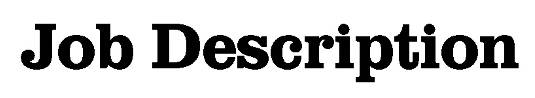 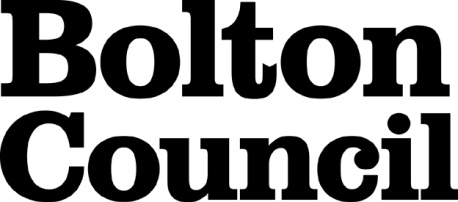 Main Duties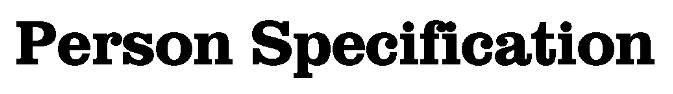 These core competencies are considered essential for all roles within Bolton Council. Please be prepared to be assessed on any of these during the interview process and, for the successful applicant, throughout the probationary periodDeveloping Self & OthersPromote a learning environment to embed a learning culture.  Support others to develop their skills and knowledge to fulfil their potential. Actively pursue your own development. Support and promote the principles of Investors in People. Civil ContingenciesBolton Council has a statutory duty under the Civil Contingencies Act to respond in the event of an emergency. If Bolton Council’s Emergency Management Plan is activated, you may be required to assist in maintaining key Council services and supporting the community.  This could require working outside of routine working hours and working from places other than your normal place of work.Equality & DiversityUphold the principles of fairness and the Equality Act in all undertakings as a Bolton Council employee, including providing a fair, accessible service irrespective of customer’s race, religion, gender, sexuality, disability or age.Customer CareThe ability to fully understand, assess and resolve the needs of all customers including those who present with complex situations, in a manner that respects dignity and expresses a caring & professional image.Health & SafetyTake responsibility for the health and safety of yourself and others who may be affected by your acts or omissions, and comply with all health and safety legislation, policy and safe working practice, including participating in training activities necessary to your post.Data Protection and ConfidentialityEnsure that any personal data or confidential data you hold is kept securely and is not disclosed, whether electronically, verbally or in writing, to any unauthorised third party. Follow Council policies and procedures on dealing with personal information and information assets, including The Code of Conduct, Data Protection, Acceptable Use and Information Security policies. Personal or confidential data should only be accessed or used for council purposes.Fluency DutyShould you be required, as a regular and intrinsic part of your role, to speak to members of the public in English, you must be able to converse at ease with customers and provide advice in accurate spoken English, as required by The Immigration Act 2016.Working HoursThe nature and demands of the role are not always predictable and there will be an expectation that work will be required outside of normal hours from time to time.SafeguardingThis Council is committed to safeguarding and promoting the welfare of children, young people and vulnerable adults and expects all staff and volunteers to share this commitment.  Should the role involve working with the above groups, you will be subject to an Enhanced Disclosure and Barred List check by the Disclosure & Barring Service.DepartmentPeopleJob TitleHome Support WorkerGradeGrade DPrimary Purpose of JobTo assist in delivering the best quality care and outcomes to individuals over the age of 18 and adults with the aim of continuous improvement and rehabilitationReporting To                     Co-ordinator Home Support ServiceStaffing ResponsibilitiesThe deliver of Home SupportTo deliver Home Support in compliance with National Standards to individuals within their own homeTo work with internal/external partners to achieve the best possible outcomes for peoplePromote choice well-being and the protection of all individualsDelivering support as required by consulting records and care plans to ensure this is in line with the pre-assessed needs of the individualContribute to care planning and reviewsContribute to the protection and prevention of harm and abuse, and act upon any risk of dangerSupport individuals to live at homeComplete personal care, stoma care and catheter care where necessarySupport individuals to retain, regain and develop the skills to manage their lives and their surroundingsSupport individuals to continue therapies to support their rehabilitation and regain independenceMove and position individuals in accordance with safe handling proceduresAdminister medication to individuals in accordance with agreed proceduresSupport individuals to prepare for, adapt to and manage their new or changing capabilitiesEncourage people with mental health needs in the development of their coping strategies and to identify with your manager when others service may need to be involved.  Develop and sustain effective working relationships with staff in other agenciesParticipate in inter-disciplinary team working to support individuals	Receive, analyse, process, use and store informationTo assist service users with basic shopping ensuring purchases are made in accordance with the finance policySupport individuals to access and use services and facilitiesSupport the social, emotional and identity needs of individualsAdhering to the lone worker policy protocol aided by the use of technologyDate Job Description prepared/updated:Updated  Dec 2019Job Description prepared by:MW/SYDepartmentDepartmentDepartmentDepartmentPeople People People Job TitleJob TitleJob TitleJob TitleHOME SUPPORT  WORKER HOME SUPPORT  WORKER HOME SUPPORT  WORKER Stage OneStage OneStage OneDisabled Candidates are guaranteed an interview if they meet the essential criteriaDisabled Candidates are guaranteed an interview if they meet the essential criteriaDisabled Candidates are guaranteed an interview if they meet the essential criteriaDisabled Candidates are guaranteed an interview if they meet the essential criteriaThe Minimum Essential Requirements for the above Post are as Follows:The Minimum Essential Requirements for the above Post are as Follows:The Minimum Essential Requirements for the above Post are as Follows:The Minimum Essential Requirements for the above Post are as Follows:The Minimum Essential Requirements for the above Post are as Follows:The Minimum Essential Requirements for the above Post are as Follows:Method of Assessment1.Skills and KnowledgeSkills and KnowledgeSkills and KnowledgeSkills and KnowledgeSkills and KnowledgeSkills and Knowledge1.The ability to communicate effectively and professionally with Service Users, Families and other professionalsThe ability to communicate effectively and professionally with Service Users, Families and other professionalsThe ability to communicate effectively and professionally with Service Users, Families and other professionalsThe ability to communicate effectively and professionally with Service Users, Families and other professionalsThe ability to communicate effectively and professionally with Service Users, Families and other professionalsApplication Form / Interview 2.Ability to understand  and follow the requirements of the individual care plans Ability to understand  and follow the requirements of the individual care plans Ability to understand  and follow the requirements of the individual care plans Ability to understand  and follow the requirements of the individual care plans Ability to understand  and follow the requirements of the individual care plans Interview3Be supportive and promote choice and independence of service usersBe supportive and promote choice and independence of service usersBe supportive and promote choice and independence of service usersBe supportive and promote choice and independence of service usersBe supportive and promote choice and independence of service usersApplication Form/Interview4To be able to contribute to the changing needs and preferences of individuals by reporting any changes , risks or concerns to the officeTo be able to contribute to the changing needs and preferences of individuals by reporting any changes , risks or concerns to the officeTo be able to contribute to the changing needs and preferences of individuals by reporting any changes , risks or concerns to the officeTo be able to contribute to the changing needs and preferences of individuals by reporting any changes , risks or concerns to the officeTo be able to contribute to the changing needs and preferences of individuals by reporting any changes , risks or concerns to the officeInterview5To be able to recognise, report and act on concerns that may cause danger or harm to the service user.   To be able to recognise, report and act on concerns that may cause danger or harm to the service user.   To be able to recognise, report and act on concerns that may cause danger or harm to the service user.   To be able to recognise, report and act on concerns that may cause danger or harm to the service user.   To be able to recognise, report and act on concerns that may cause danger or harm to the service user.   Interview6The ability to support individuals to identify their personal, physical and safety needsThe ability to support individuals to identify their personal, physical and safety needsThe ability to support individuals to identify their personal, physical and safety needsThe ability to support individuals to identify their personal, physical and safety needsThe ability to support individuals to identify their personal, physical and safety needsApplication Form/Interview7To have the ability to encourage individuals to follow therapy plans, and to observe and report back  progress or any necessary adjustmentsTo have the ability to encourage individuals to follow therapy plans, and to observe and report back  progress or any necessary adjustmentsTo have the ability to encourage individuals to follow therapy plans, and to observe and report back  progress or any necessary adjustmentsTo have the ability to encourage individuals to follow therapy plans, and to observe and report back  progress or any necessary adjustmentsTo have the ability to encourage individuals to follow therapy plans, and to observe and report back  progress or any necessary adjustmentsInterview8Following training, have the ability to safely follow moving and handling plansFollowing training, have the ability to safely follow moving and handling plansFollowing training, have the ability to safely follow moving and handling plansFollowing training, have the ability to safely follow moving and handling plansFollowing training, have the ability to safely follow moving and handling plansApplication Form/Interview9.Following training have the ability to accurately administer and monitor medication in accordance with agreed policy.   Following training have the ability to accurately administer and monitor medication in accordance with agreed policy.   Following training have the ability to accurately administer and monitor medication in accordance with agreed policy.   Following training have the ability to accurately administer and monitor medication in accordance with agreed policy.   Following training have the ability to accurately administer and monitor medication in accordance with agreed policy.   Application Form/Interview10.To be able to work on own initiative and as part of a multi-disciplinary team. To be able to work on own initiative and as part of a multi-disciplinary team. To be able to work on own initiative and as part of a multi-disciplinary team. To be able to work on own initiative and as part of a multi-disciplinary team. To be able to work on own initiative and as part of a multi-disciplinary team. Application form / Interview11.Competencies – Please note the council’s corporate competencies, which are considered to be essential for all roles, are in the attached CORE COMPETENCIES documentCompetencies – Please note the council’s corporate competencies, which are considered to be essential for all roles, are in the attached CORE COMPETENCIES documentCompetencies – Please note the council’s corporate competencies, which are considered to be essential for all roles, are in the attached CORE COMPETENCIES documentCompetencies – Please note the council’s corporate competencies, which are considered to be essential for all roles, are in the attached CORE COMPETENCIES documentCompetencies – Please note the council’s corporate competencies, which are considered to be essential for all roles, are in the attached CORE COMPETENCIES documentInterview2.	Experience/Qualifications/Training etc2.	Experience/Qualifications/Training etc2.	Experience/Qualifications/Training etc2.	Experience/Qualifications/Training etc2.	Experience/Qualifications/Training etc2.	Experience/Qualifications/Training etc2.	Experience/Qualifications/Training etc1.1.To work towards attaining the appropriate care qualification/ training courses on appointmentTo work towards attaining the appropriate care qualification/ training courses on appointmentTo work towards attaining the appropriate care qualification/ training courses on appointmentInterviewInterview2.2.Experience of caring for an older adult or in a care setting.  Experience of caring for an older adult or in a care setting.  Experience of caring for an older adult or in a care setting.  Application form / InterviewApplication form / Interview3.	Work Related Circumstances3.	Work Related Circumstances3.	Work Related Circumstances3.	Work Related Circumstances3.	Work Related Circumstances3.	Work Related Circumstances3.	Work Related Circumstances1.1.Bolton Council is a Smoke-Free EmployerBolton Council is a Smoke-Free EmployerBolton Council is a Smoke-Free EmployerInterviewInterview2.2.The nature and demands of the postholder’s time are not always predictable and there will be an expectation that work will be required outside normal hours from time to timeThe nature and demands of the postholder’s time are not always predictable and there will be an expectation that work will be required outside normal hours from time to timeThe nature and demands of the postholder’s time are not always predictable and there will be an expectation that work will be required outside normal hours from time to timeInterviewInterview3.3.This post has been designated an essential car user post. Applicants must hold a full, current and valid driving licence and a vehicle with a current valid MOT certificate. There must also be adequate vehicle insurance cover to comply with the council’s requirements, in line with the Travel Costs Reimbursement PolicyThis post has been designated an essential car user post. Applicants must hold a full, current and valid driving licence and a vehicle with a current valid MOT certificate. There must also be adequate vehicle insurance cover to comply with the council’s requirements, in line with the Travel Costs Reimbursement PolicyThis post has been designated an essential car user post. Applicants must hold a full, current and valid driving licence and a vehicle with a current valid MOT certificate. There must also be adequate vehicle insurance cover to comply with the council’s requirements, in line with the Travel Costs Reimbursement PolicyApplication Form/InterviewApplication Form/Interview4. 4. The postholder will work flexibly to meet individual assessed need on a 5 day from 7 day rota basis including evening, weekend and Bank Holiday working. The postholder will be allocated a variety of early, lates and weekend shifts as part of their rota.The postholder will work flexibly to meet individual assessed need on a 5 day from 7 day rota basis including evening, weekend and Bank Holiday working. The postholder will be allocated a variety of early, lates and weekend shifts as part of their rota.The postholder will work flexibly to meet individual assessed need on a 5 day from 7 day rota basis including evening, weekend and Bank Holiday working. The postholder will be allocated a variety of early, lates and weekend shifts as part of their rota.Application Form/InterviewApplication Form/Interview5.5.This post is subject to an enhanced disclosure from the Disclosure & Barring ServiceThis post is subject to an enhanced disclosure from the Disclosure & Barring ServiceThis post is subject to an enhanced disclosure from the Disclosure & Barring ServiceApplication Form/InterviewApplication Form/InterviewSTAGE TWOSTAGE TWOWill only be used in the event of a large number of applicants meeting the minimum essential requirementsWill only be used in the event of a large number of applicants meeting the minimum essential requirementsWill only be used in the event of a large number of applicants meeting the minimum essential requirementsAdditional RequirementsAdditional RequirementsAdditional RequirementsMethod of AssessmentMethod of Assessment1.	Skills and Knowledge1.	Skills and Knowledge1.	Skills and Knowledge1.	Skills and Knowledge1.	Skills and Knowledge2.	Experience/Qualifications/Training etc2.	Experience/Qualifications/Training etc2.	Experience/Qualifications/Training etc2.	Experience/Qualifications/Training etc2.	Experience/Qualifications/Training etc1.NVQ 2 in Care or equivalent NVQ 2 in Care or equivalent NVQ 2 in Care or equivalent Application Form /InterviewDate Person Specification prepared/updated:10th December 2019Person Specification prepared by:JU/MW/CW 